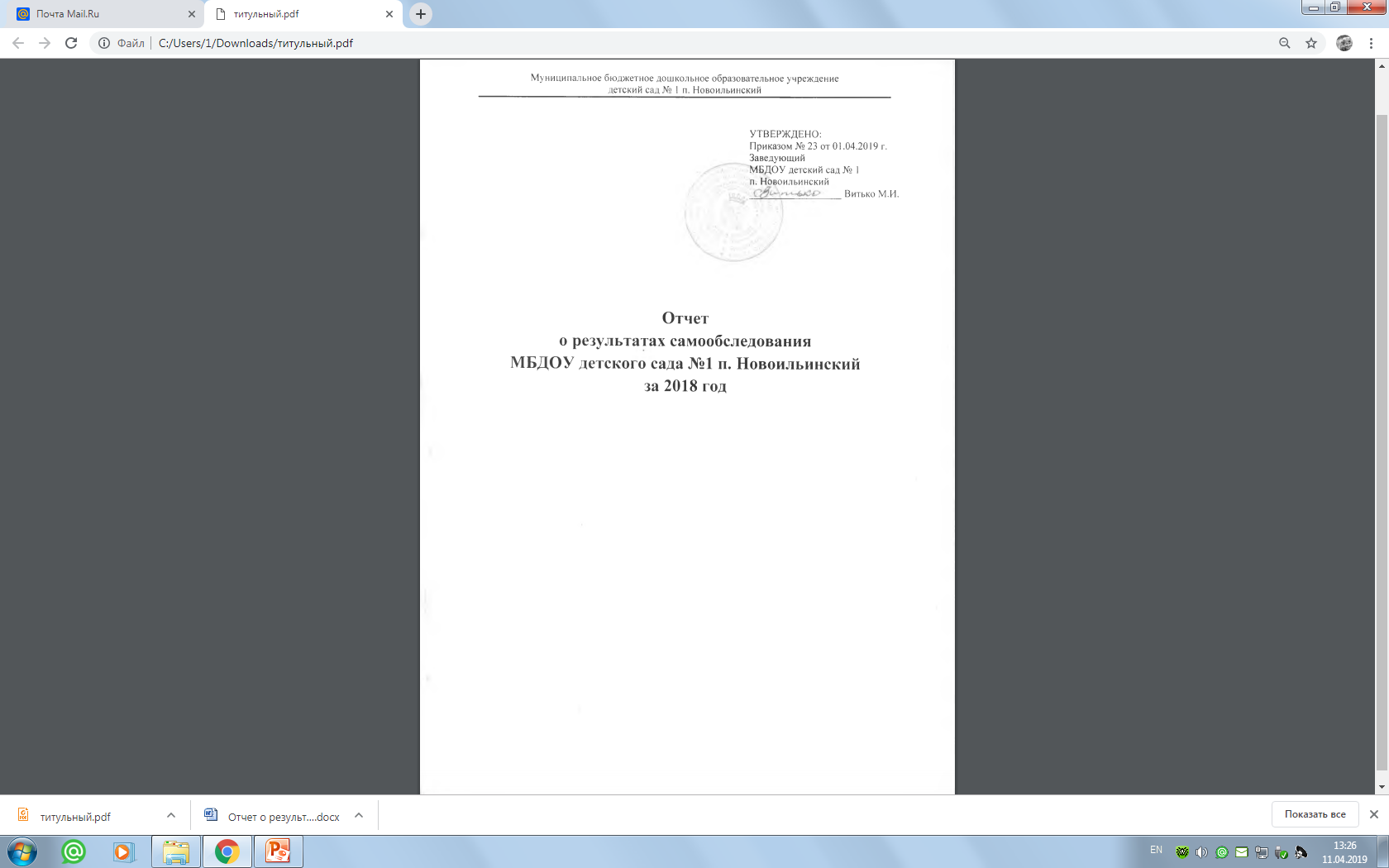 Муниципальное бюджетное дошкольное образовательное учреждение детский сад № 1 п. НовоильинскийОтчето результатах самообследования МБДОУ детского сада №1 п. Новоильинский за 2018 год1.Общая характеристика образовательного учреждения.Муниципальное бюджетное дошкольное образовательное учреждение осуществляет свою деятельность в соответствии с   Федеральным законом «Об образовании в РФ» от 29.12.2012 года №273, приказом Министерства образования и науки РФ от 17.10.2013 года №1155 «Об утверждении федерального государственного образовательного стандарта дошкольного образования», приказом Министерства образования и науки РФ от 30.08.2013 года №1014 «Об утверждении порядка организации и осуществления образовательной деятельности по основным образовательным программам- образовательным программам дошкольного образования» а так же следующими нормативно-правовыми и локальными актами детского сада: Детский сад посещает 94 воспитанника в возрасте от 1,5 до 7 лет. Количественный состав групп: младшая группа - 29 воспитанников;Средняя группа – 29  воспитанников;Старшая  группа – 36  воспитанников;Для детей до 3-х лет в групповой комнате .кв.на ребёнка, для детей от 3-х до 7-ми лет – 2кв.м.на ребёнка.МБДОУ работает в режиме пятидневной рабочей недели с 12- часовым пребыванием детей (7.30 - 19.30).Вывод: Муниципальное бюджетное дошкольное образовательное учреждение детский сад №1 п.Новоильинский функционирует в соответствии с нормативными документами в сфере образования Российской Федерации. Структура управления образовательным учреждением.2. Структурно - функциональная модель управления детского сада Управление МБДОУ осуществляется  на основе принципов единоначалия и самоуправления. Руководство деятельностью МБДОУ осуществляется заведующим МБДОУ, который назначается на должность и освобождается от должности Учредителем. Заведующий осуществляет непосредственное руководство детским садом и несет ответственность за деятельность учреждения.Формами самоуправления детским садом являются:Общее собрание коллектива;Педагогический совет МБДОУ;Родительские комитеты групп;Компетенции органов самоуправления обозначены в Уставе учреждения.Таким образом, в ДОУ реализуется возможность участия в управлении детским садом всех участников образовательного процесса. Заведующий детским садом занимает место координатора стратегических направлений.Вывод: В МБДОУ создана структура управления в соответствии с целями и содержанием работы учреждения.Условия осуществления образовательного процесса количество сотрудников в детском саду – 21 человекадминистративно-хозяйственный персонал – 3 работникавоспитатели- 6специалисты – 3младшие воспитатели – 4обслуживающий персонал - 5Основные цели и задачиОсновными целями деятельности Учреждения являются:социально- коммуникативное развитие детей в обществе сверстников;разностороннее, полноценное развитие личности ребенка;приобщение воспитанников к общечеловеческим ценностям;развитие личности ребёнка при активном взаимодействии с семьёй.Основными задачами Учреждения являются:Предоставление в соответствии с заданием Учредителя бесплатного дошкольного образования по основной  образовательной программе детского сада Оказание консультативной и методической помощи родителям (законным представителям) по вопросам воспитания, обучения и развития детей;Обеспечение охраны жизни и укрепление физического и психического здоровья детей;создание благоприятных условий способствующих интеллектуальному, личностному, эмоциональному и физическому развитию ребенка;взаимодействие с семьей для обеспечения всестороннего развития ребенка;разработка и внедрение новых организационно-педагогических форм и методов образования дошкольников с учетом индивидуальных способностей детей и запросов родителей (законных представителей).Обеспечение социально- коммуникативного развития, познавательного развития, речевого развития, художественно - эстетического развития, и физического развития детей.Образовательный и квалификационный уровень педагоговс высшим педагогическим образованием - 3 человека со средним педагогическим образованием - 7 человек Распределение педагогов по стажу работыВ течение года свою квалификацию повысили 7 педагогов.  Педагоги ДОУ повышают свою квалификацию также на проводимых МО района и в детском саду: семинарах, практикумах, педагогических советах, консультациях, открытых занятиях ,  2 педагога аттестовались на 1-ю квалификационную категорию, 2 педагога прошли аттестацию на соответствие занимаемой должности.Успешной реализации намеченных планов работы способствуют разнообразные методические формы работы с кадрами:педсоветы,семинары,деловые игры, - дискуссии,выставки,круглые столы,смотры-конкурсы,Работа с кадрами  направлена на повышение профессионализма, творческого потенциала педагогической культуры педагогов, оказание методической помощи педагогам при работе ФГОС ДО.Вывод: МБДОУ укомплектовано кадрами полностью. Педагоги детского сада  повышают свой профессиональный уровень, посещают методические объединения, приобретают и изучают новинки периодической и методической литературы. Все это в комплексе дает неплохой результат в организации педагогической деятельности и улучшении качества развития и воспитания дошкольников. Материально-техническое обеспечение ДОУ.В дошкольном учреждении создана материально-техническая база для жизнеобеспечения и развития детей, ведется систематически работа по созданию предметно-развивающей среды. групповые помещения - 3кабинет заведующего - 1         музыкально- спортивный  зал -1пищеблок – 1медицинский кабинет -1Все кабинеты оформлены. При создании предметно-развивающей среды воспитатели учитывают возрастные, индивидуальные особенности детей своей группы. Оборудованы групповые комнаты, включающие игровую, познавательную, обеденную зоны. Группы постепенно пополняются современным игровым оборудованием, современными информационными стендами. Предметная среда всех помещений оптимально насыщена, выдержана мера «необходимого и достаточного» для каждого вида деятельности. Создаётся развивающая среда, которая открывает нашим воспитанникам весь спектр возможностей, направляет усилия детей на эффективное использование отдельных ее элементов.Детский сад оснащен  компьютерами  ноутбуками, 1 мультимедийный проектор, телевизор - 1  Организованная в ДОУ предметно-развивающая среда инициирует познавательную и творческую активность детей, предоставляет ребенку свободу выбора форм активности, обеспечивает содержание разных форм детской деятельности, безопасна и комфортна, соответствует интересам, потребностям и возможностям каждого ребенка, обеспечивает гармоничное отношение ребенка с окружающим миром.Вывод: В МБДОУ предметно-пространственная среда максимально способствует всестороннему развитию дошкольников.Воспитательно-образовательный процессОбразовательный процесс в детском саду осуществляется в соответствии с расписанием непосредственной образовательной деятельности, которое составлено согласно требованиям нормативных документов Министерства Образования и Науки к организации дошкольного образования и воспитания, санитарно-эпидиологических правил и нормативов, с учетом недельной нагрузки.Педагогический коллектив реализует образовательный процесс по основной образовательной программе, которая разработана в соответствии с ФГОС ДО с учётом примерной программы и рекомендаций комплексной программы «Детский сад 2100». Реализуются проекты: «Детский техномир», «Читаем вместе», «3Д –музей» культурные практики по ранней финансовой грамотности, по обучению игре в шахматы, по созданию мультфильмов.Годовой план составляется в соответствии со спецификой детского сада с учетом профессионального уровня педагогического коллектива.Вывод: воспитательно-образовательный процесс в МБДОУ строится с учетом требований санитарно-гигиенического режима в дошкольных учреждениях. Взаимодействие с родителями воспитанниковВзаимодействие с родителями коллектив МБДОУ строит на принципе сотрудничества.При этом решаются приоритетные задачи:повышение педагогической культуры родителей;приобщение родителей к участию в жизни детского сада;изучение семьи и установление контактов с ее членами для согласования воспитательных воздействий на ребенка.Для решения этих задач используются различные формы работы:групповые родительские собрания, консультации;          проведение совместных мероприятий для детей и родителей;анкетирование;наглядная информация;показ занятий для родителей (родительские дни);выставки совместных работ;посещение открытых мероприятий и участие в них;заключение договоров с родителями вновь поступивших детей        в детском саду созданы служба ранней помощи . консультативный пункт, как замещающая форма дошкольного образования.Вывод: в МБДОУ создаются условия для максимального удовлетворения запросов родителей детей дошкольного возраста по их воспитанию и обучению. Родители получают информацию о целях и задачах учреждения, имеют возможность обсуждать различные вопросы пребывания ребенка в ДОУ, участвовать в жизнедеятельности детского сада. Официальный сайт детского сада в сети «Интернет»создан в соответствии с Федеральными законами и является открытым и общедоступным информационным ресурсом  Результаты образовательной деятельностиОтслеживание уровней развития детей осуществляется на основе педагогической диагностики.Формы проведения диагностики:диагностические занятия (по каждому разделу программы);диагностические срезы;наблюдения, итоговые занятия;взаимопросмотры.По всем параметрам ведется педагогический мониторинг.Результаты педагогического анализа показывают преобладание детей со средним уровнем развития, что говорит об эффективности педагогического процесса в МБДОУ. Вывод: В результате проведенной работы отмечается уровень выше среднего интеллектуального развития детей, в дальнейшем педагоги будут работать над развитием познавательных способностей детей.Для определения эффективности воспитательно-образовательной работы педагогами была проведена оценка выполнения программы, сделан анализ. Дети, посещающие детский сад, успешно освоили программу и показали хорошие результаты при диагностике. Занятия строятся в игровой форме, что повышает мотивационную готовность детей, активизирует их.Воспитанники детского сада с педагогами и родителями принимали активное участие в  смотрах – конкурсах (Театральная осень , коллекция идей, Люби и знай свой край, икарёнок, книжек-самоделок, лыжня-малышня, фестиваль хоров, конкурс чтецов, спартакиада дошкольников). В течение всего года дети. Педагоги и родители участвовали в дистационной командной онлайн- игре «ЛЕГО-ТРЕВЕЛ».Вывод: Воспитательно - развивающий процесс в ДОУ строится с учетом требований санитарно-гигиенического режима в дошкольных учреждениях. Выполнение детьми программы осуществляется на хорошем уровне. Годовые задачи реализованы в полном объеме. Сохранение и укрепление здоровья.Здоровьесберегающая направленность воспитательно - развивающего процесса обеспечивает формирование физической культуры детей и определяет общую направленность процессов реализации и освоения программы. Одно из основных направлений физкультурно-оздоровительной работы - это создание оптимальных условий для целесообразной двигательной активности детей, формирование у них необходимых двигательных умений и навыков, а также развитие положительного отношения и потребности к физическим упражнениям.Оздоровительная работа в ДОУ проводится на основе нормативно - правовых документов:СанПиН «Санитарно-эпидемиологические требования к устройству, содержанию и организации режима работы дошкольных организациях».Для всех возрастных групп разработан режим дня с учётом возрастных особенностей детей и специфики сезона (на тёплый и холодный период года). Для детей раннего возраста впервые посещающих ДОУ специальный адаптационный режим.Изучение состояния физического здоровья детей осуществляется медицинской сестрой. Для занятий с детьми в зале имеется необходимое оборудование. В течение года систематически проводится в детском саду:утренняя гимнастика в зале и на улице,активный отдых,воздушные и солнечные ванны,спортивные праздники, развлечения.Уровень физического развития детейРезультаты диагностики уровня физического развития детей выявили положительную динамику их физического развития:Медицинский блок включает в себя медицинский кабинет, и оснащен необходимым медицинским инструментарием, набором медикаментов. Старшеймедицинской сестрой ДОУ ведется учет и анализ общей заболеваемости воспитанников, анализ простудных заболеваний.Проводятся профилактические мероприятия:Старшей медсестрой ДОУ:осмотр детей во время утреннего приема;антропометрические замерыанализ заболеваемости 1 раз в месяц, в квартал, 1 раз в год;ежемесячное подведение итогов посещаемости детей;лечебно-профилактические мероприятия:витаминотерапия,с-витаминизация третьего блюда, кварцевание (холодный период). Физкультурно-оздоровительное развитие дошкольника является важным направлением деятельности нашего детского сада. Для развития данного направления в ДОУ созданы следующие условия:Для успешной реализации оздоровительных задач в работе с детьми, в ДОУ установлены такие формы организации:утренняя гимнастика;физкультурные занятия в зале и на спортивной площадке;физкультминутки;гимнастика после сна;спортивные игры, праздники, развлечения, дни здоровья;хождение босиком (летом);индивидуальная работа с детьми.Решению оздоровительных задач способствуют следующие формы организации детей:двигательная разминка между занятиями;двигательно-оздоровительные физкультурные минутки;прогулки;подвижные игры на свежем воздухе;гимнастика пробуждения после дневного сна,самостоятельная двигательная деятельность детей,Вывод: В работе ДОУ большое внимание уделяется охране и укреплению здоровья детей. Следует продолжать работу по снижению заболеваемости детей и в следующем году, продолжить взаимодействие с семьями воспитанников по формированию у детей потребности здорового образа жизни.Организация питания, обеспечение безопасности.Организация питанияВ МБДОУ организовано 4 разовое питание  на основе 10-ти дневного меню, согласованное с ТО Роспотребнадзора. В меню представлены разнообразные блюда, исключены их повторы. При составлении меню соблюдаются требования нормативов калорийности питания. Постоянно проводится витаминизация третьего блюда.При поставке продуктов строго отслеживается наличие сертификатов качества. Контроль за организацией питания осуществляется заведующим МБДОУ, старшей медицинской сестрой.В ДОУ имеется вся необходимая документация по организации детского питания. На пищеблоке имеется бракеражный журнал, журнал здоровья. На каждый день пишется меню-раскладка.Вывод: Дети в МБДОУ обеспечены полноценным сбалансированным питанием. Правильно организованное питание в значительной мере гарантирует нормальный рост и развитие детского организма и создает оптимальное условие для нервно-психического и умственного развития ребенка.Создание и внедрение механизма оценки качества предоставления услугВесь механизм контроля подчинён Положению о внутренней системе оценки качества образования. Приказом №46 от от 13.07.2015 года утверждена циклограмма оперативного контроля по охране и укреплению здоровья. На основе циклограммы составляется ежемесячный план оперативного контроля. Результаты контроля и отметки об устранении замечаний заносятся в журнал.  Проблемы для тематического контроля были взяты из анкетирования родителей по удовлетворённости качеством образования: «Оснащение участка средней группы», «Физическое развитие детей младшей группы».Итоговый контроль выражен в отчётах воспитателей по реализации образовательной программы (количественные и качественные показатели).Обеспечение безопасности образовательного учреждения. Имеются тревожная кнопка, пожарная сигнализация. Обеспечение условий безопасности в МБДОУ выполняется согласно локальным нормативно-правовым документам. Имеются планы эвакуации. Территория по всему периметру ограждена забором.Прогулочные площадки в удовлетворительном санитарном состоянии и содержании.С детьми проводятся беседы, занятия по ОБЖ, развлечения по соблюдению правил безопасности на дорогах. Проводится вводный инструктаж с вновь прибывшими сотрудниками, противопожарный инструктаж и инструктаж по мерам электробезопасности. Ежедневно ответственными лицами осуществляется контроль с целью своевременного устранения причин, несущих угрозу жизни и здоровью воспитанников и работников.Вывод: В ДОУ соблюдаются правила по охране труда, и обеспечивается безопасность жизнедеятельности воспитанников и сотрудников.3.Социальная активность и партнерство ДОУДля повышения качества воспитательно-развивающего процесса и реализации годовых задач детский сад сотрудничает с окружающим социумом. Цели взаимодействия способствуют разностороннему развитию воспитанников. Детский сад взаимодействует с детской консультацией, с библиотекой, школой, советом ветеранов. Необходимым условием успешности нашей работы по формированию навыков безопасного поведения на дороге является проведение разных досуговых мероприятий.  Просмотры открытых мероприятий по обучению дошкольников ПДД, выступление перед родителями на собраниях. Наши воспитанники с удовольствием общаются и обсуждают проблемы дорожного движения. Большое внимание уделено созданию системы противопожарной безопасности. Детский сад укомплектован огнетушителями, установлена система пожарной сигнализации, имеются стандартные информационные знаки. Пути эвакуации соответствуют нормативам. Проведено обучение ответственных лиц по пожарно - техническому минимуму и инструктажи с целью повышения антитеррористической устойчивости.Ведется тесный контакт воспитателей и учителей школы, воспитанников дошкольного учреждения и учеников первого класса:отслеживалась адаптация выпускников детского сада;проводилась диагностика готовности детей к школьной адаптации;Анализ деятельности детского сада за 2018-2019 учебный год показал, что учреждение имеет стабильный уровень функционирования:приведена в соответствии нормативно-правовая база;положительные результаты освоения детьми образовательной программы;-сложился сплоченный творческий коллектив4.Основные нерешённые проблемы.Оборудование участка современным спортивным оборудованиемоснащение конструкторами для реализации проекта: «Техномир»5.Основные направления ближайшего развития ДОУДля успешной деятельности в условиях введения ФГОС  МБДОУ должен реализовать следующие направления развития:совершенствовать материально-техническую базу учреждения;продолжить повышать уровень профессиональных знаний и умений педагогов;усилить работу по сохранению здоровья участников воспитательно-образовательного процесса, продолжить внедрение здоровьесберегающих технологий;формировать систему эффективного взаимодействия с семьями воспитанников.Выводы по итогам года.Анализ деятельности детского сада  выявил успешные показатели в деятельности МБДОУУчреждение функционирует в режиме развития.Хороший уровень освоения детьми программного материалаВ МБДОУ сложился творческий коллектив педагогов, имеющих потенциал к профессиональному развитию.№Наименование локального актаУтверждён приказомУстав МБДОУ детского сада №1 п.НовоильинскийРаспоряжением Администрации от 18.01.2016 годаПравила внутреннего распорядка№1 от 11.01.2016 годаПоложение об аттестации педагогических работников на соответствие занимаемой должности№35 от 30.03.2016 годаПоложение о самообследовании№29 от1.03.2016 годаПоложение о нормах профессиональной этики педагогических работников№27 от 20.03.2015 годаПоложение о педагогическом совете№69 от 25.12.2015 годаПоложение об адаптированной основной образовательной программе№71 от 29.12.2015 годаПоложение об индивидуальном образовательном маршруте№72 от 29.12.2016 годаПоложение о психолого – медико - педагогическом консилиуме№68  от 24.12.2015 годаПоложение о внутренней системе оценки качества образования№30 от 2.03.2016 годаПоложении об аттестации педагогических работников№41 от 24.04.2018 годаСтаж работыКоличество человек2018 годДо 5 лет1От 5 до 10 лет2От 10 до 15 лет1Свыше 20 лет5